26-27  февраля  2021г. (пятница-суббота)  - авторский тренинг                                                   Дегтярева Михаила Григорьевича80 % времени руководителя уходит на межличностные коммуникации, из них50 % — это деятельность, связанная с убеждением! - Убеждением персонала, акционеров, инвесторов, партнеров и т.п.Вам, конечно же, приходилось встречать златоустов, краснобаев, «цицеронов», в общем, мастеров словоизвержения, но Вам встречались и настоящие ораторы, Вы восхищались их искусством говорить и убеждать слушателей, их умением завоёвывать души и мысли людей. Вы мечтаете об этом же? Искусство убеждения для менеджера — это как для певца хорошо поставленный голос. Убедительными не рождаются, ими становятся. Во многом от Ваших способностей и навыков убеждающего воздействия зависит, насколько тернистым или гладким будет Ваш путь к экономическому успеху.В ПРОГРАММЕ ТРЕНИНГА:Социологические характеристики и особенности аудитории.Содержание убеждающего воздействия: постановка проблем, целевые установки и методы их реализации.Логическая структура убеждающего воздействия и коммуникационные этапы взаимодействия со слушателями.Вербальные техники. " Дружба " с орфографическим словарем и юмором. Создание образов и активизация пассивной лексики.Психология убеждающего воздействия: диагностики состояний, нейтрализация «агрессоров », установление контакта и методы поддержания внимания.Невербальные средства убеждающего воздействия: психология, артистизм, имидж, статус, харизма." Внутренние " и " внешние " помехи убеждающего воздействия. Установление обратной связи и " трудные " вопросы публики.УЧАСТВУЯ В ТРЕНИНГЕ, ВЫ НАУЧИТЕСЬ:Грамотно осуществлять подготовку убеждающего воздействия.Свободно общаться с любой аудиторией и непринуждённо отвечать на прямые вопросы.Управлять психологическим состоянием аудитории от враждебного к доброжелательному, от пассивного к заинтересованному.Осуществлять «перехват лидерства» – технологично отражать атаки оппонентов.Применять техники блокирования манипуляцией со стороны «подсадных уток» – групп поддержки конкурентов.ВЕДУЩИЙ - Дегтярев Михаил Григорьевич  -                                                                 входит в 10-ку лучших бизнес-тренеров России
Опыт преподавательской работы – 27 лет
Опыт тренерской работы – 18 лет. Кандидат философских наук. Докторант Высшей школы (Академии) ФСБ. Офицер с высшим специальным образованием, 
имеет диплом Академии ФСБ. Руководитель программы «Экономическая безопасность» Института мировой экономики и бизнеса.Директор Центра Коммуникативных Технологий (Москва)Автор более 50 научных трудов по коммуникативным  технологиям, логике и методологии научного познания. До 90% рабочего времени автора занимают корпоративные проекты, расписанные на год вперед. Клиенты: более 150 компаний, в т.ч. 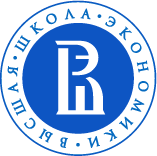 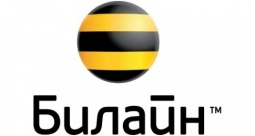 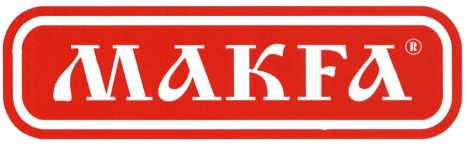 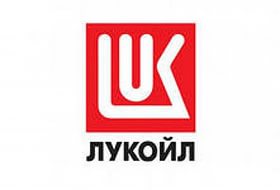 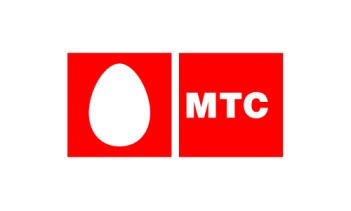 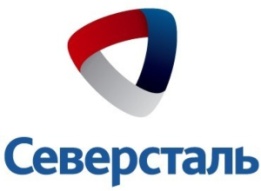 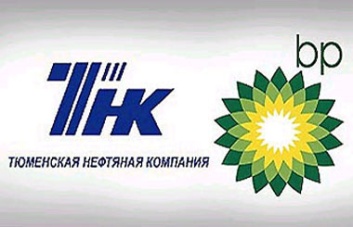 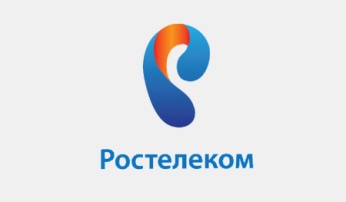 СТОИМОСТЬ: 20 000 руб.Время проведения: пятница: 13.00 – 19.40, суббота 9.30-17.00Место проведения: МВА-Центр, ауд. 204Контакты –  8 905 839 09 95ОТЗЫВЫ:Александр Балаев, ЗАО «Эталон-Прибор», руководитель проектов«Азы искусства убеждения или тренинг Михаила Дегтярева в ЧелябинскеО выдающихся качествах личности Михаила Дегтярева известно немало, но каково это – побывать на одном из его тренингов? В чем состоит искусство убеждения, какими могут быть технологии убеждающего воздействия и как вообще можно этому научиться? Наверное, не я один задавался такими вопросами, идя на подобное мероприятие. И результаты превосходят все ожидания, более того – ни одно из ожиданий не имело ничего общего с реальностью!А самое главное – как и всегда, все секреты успеха и его отдельных составляющих кроются внутри каждого из нас. Не разобравшись в самом себе, не поняв, какие ценности по-настоящему важны для тебя самого, нельзя по-настоящему понять это и в других. А не поняв ценности другого человека, очень сложно его в чем-то убедить. А не убедишь – не достигнешь желаемого! А это и есть успех, и каждый может вложить в это понятие все, что близко ему самому…Вот и получается, что, конечно, очень важно развиваться и узнавать многое об ораторском искусстве, риторике, искусстве продаж и всем остальном, но все это не будет иметь такого оглушительного эффекта, как если еще и положить это на так просто звучащую, но так трудно исполнимую фразу – смотреть на мир сквозь призму ценностей…И вот эту мысль Михаил Дегтярев и объяснял нам и раз за разом доказывал, преподнося это внушительно и артистично, а самое главное – с просто убойным чувством юмора! И чувство самоиронии на этом тренинге – неотъемлемое качество, если хочешь уяснить как можно больше!Огромное спасибо организаторам и всем, кто сделал эту встречу возможной, ведь она дала и очень основательный фундамент, и несколько ключевых векторов развития, уже самостоятельного! Так что нет причин останавливаться на достигнутом, и я хочу верить, что каждый из тех, кто побывал на тренингах этого выдающегося человека, смог вынести для себя немало интересного и много о чем задумался… Спасибо!»МИХАИЛ ЕРЕМИН, ГК «КУРС», руководитель«Тренинг в первую очередь полезен тем, что заставляет посмотреть с новой точки зрения на предмет коммуникаций. Приходит осознание, что при правильном подходе большая часть коммуникаций может быть смоделирована и к ним можно спокойно подготовиться» Александр Постовалов, Регион 74, генеральный директор«Спасибо! было очень интересно!!! Тренинг был полезен тем, что помог систематизировать мне мои уже имеющиеся знания, и узнать  дополнительные вещи, которые мне позволят быть более эффективным»Константин Савченко, индивидуальный предприниматель«Тренинг Дегтярёва М.Г.  мне нравится тем, что он подкреплён конкретными инструментами, как действовать в подготовке к переговорам.  До тренингов, при подготовке к совещаниям, не было структурности. Было сложно принять решения с  чего начать и каким путем вести переговоры. И сейчас так бывает. Ставишь для себя цель. Начинаешь готовиться к сложной деловой встречи, а с чего начать, не знаешь. Далее берёшь конспект. И начинаешь готовиться по пунктам, как будто блюдо из кулинарной книги. И шаг за шагом продвигаешься к полностью приготовленному блюду»Евгений Владимирович Бердников, ООО «УралПромХим», директор«Тренинги Михаила Григорьевича, раскрывают потенциал обучающегося. Обучение дает набор инструментов, технологий, применение которых облегчает переговоры, взаимодействие с партнерами, коллегами. Коммуникации становятся легче и интереснее! Спасибо Вам, за организацию очень полезного тренинга!»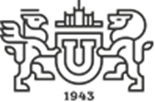 ЮЖНО-УРАЛЬСКИЙ  ГОСУДАРСТВЕННЫЙ УНИВЕРСИТЕТВысшая школа экономики и управленияШкола бизнесаМВА - ЦЕНТР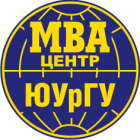 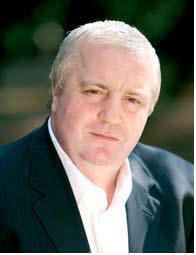 Навыки эффективных бизнес-коммуникаций.Искусство убеждения.                                         1 модуль